M=BUS LAB Analog BoardM=BUS LAB Analog BoardM=BUS LAB Analog BoardM=BUS LAB Analog BoardM=BUS LAB Analog BoardM=BUS LAB Analog BoardM=BUS LAB Analog BoardStationary data logger for signal conditioning, processing and data storage of analog signals.Stationary data logger for signal conditioning, processing and data storage of analog signals.Stationary data logger for signal conditioning, processing and data storage of analog signals.Stationary data logger for signal conditioning, processing and data storage of analog signals.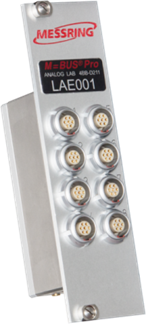 Data logger/board for 8 analog channels16 bit resolutionMax. 500 kHz sampling rateInternal shunt resistorInternal bridge completionData logger/board for 8 analog channels16 bit resolutionMax. 500 kHz sampling rateInternal shunt resistorInternal bridge completionData logger/board for 8 analog channels16 bit resolutionMax. 500 kHz sampling rateInternal shunt resistorInternal bridge completionData logger/board for 8 analog channels16 bit resolutionMax. 500 kHz sampling rateInternal shunt resistorInternal bridge completionTECHNICAL SPECIFICATIONSTECHNICAL SPECIFICATIONSTECHNICAL SPECIFICATIONSTECHNICAL SPECIFICATIONSSupported channelsSupported channelsSupported channelsSupported channels888Power consumption (unloaded)Power consumption (unloaded)Power consumption (unloaded)Power consumption (unloaded)2.7 W2.7 W2.7 WSupported instrumentationSupported instrumentationSupported instrumentationSupported instrumentationResistive sensors / active sensorsResistive sensors / active sensorsResistive sensors / active sensorsSensor excitation voltageSensor excitation voltageSensor excitation voltageSensor excitation voltage5 VDC 5 VDC 5 VDC Accuracy of sensor excitation voltageAccuracy of sensor excitation voltageAccuracy of sensor excitation voltageAccuracy of sensor excitation voltage0.1 %0.1 %0.1 %Max. output current per channel Max. output current per channel Max. output current per channel Max. output current per channel 30 mA30 mA30 mASensor input voltageSensor input voltageSensor input voltageSensor input voltage± 1.25 mV…± 2.5 V(over voltage protection up to ± 48 V)± 1.25 mV…± 2.5 V(over voltage protection up to ± 48 V)± 1.25 mV…± 2.5 V(over voltage protection up to ± 48 V)High voltage measurementHigh voltage measurementHigh voltage measurementHigh voltage measurement± 50 V (over voltage protection up to ± 150 V)± 50 V (over voltage protection up to ± 150 V)± 50 V (over voltage protection up to ± 150 V)TriggerTriggerTriggerTriggerM=BUS system trigger via gatewayM=BUS system trigger via gatewayM=BUS system trigger via gatewayConformityConformityConformityConformitySAE J211 / ISO 6487SAE J211 / ISO 6487SAE J211 / ISO 6487Analog bandwidth (- 3 dB)Analog bandwidth (- 3 dB)Analog bandwidth (- 3 dB)Analog bandwidth (- 3 dB)>60 kHz @ gain 2,000>60 kHz @ gain 2,000>60 kHz @ gain 2,000ResolutionResolutionResolutionResolution16 bit16 bit16 bitSampling rateSampling rateSampling rateSampling rate20 kHz / 100 kHz / 500 kHz20 kHz / 100 kHz / 500 kHz20 kHz / 100 kHz / 500 kHzMax. recording timeMax. recording timeMax. recording timeMax. recording time3.2 h per channel @ 20 kHz (233,963,520 samples per channel)3.2 h per channel @ 20 kHz (233,963,520 samples per channel)3.2 h per channel @ 20 kHz (233,963,520 samples per channel)Internal shuntInternal shuntInternal shuntInternal shuntYes (20 kΩ 0.1%)Yes (20 kΩ 0.1%)Yes (20 kΩ 0.1%)Internal bridge completionInternal bridge completionInternal bridge completionInternal bridge completionHalf bridgeHalf bridgeHalf bridgeOffset adjustmentOffset adjustmentOffset adjustmentOffset adjustmentFull range sensor input voltage, 16 bit Full range sensor input voltage, 16 bit Full range sensor input voltage, 16 bit Sensor-ID per socketSensor-ID per socketSensor-ID per socketSensor-ID per socket1-Wire® compatible (Dallas)1-Wire® compatible (Dallas)1-Wire® compatible (Dallas)Data storageData storageData storageData storage4 GB flash 4 GB flash 4 GB flash Data storage timeData storage timeData storage timeData storage timeNon-volatileNon-volatileNon-volatileDimensionsDimensionsDimensionsDimensions1 slot1 slot1 slotWeightWeightWeightWeight222 g222 g222 gM=BUS connectorsM=BUS connectorsM=BUS connectorsM=BUS connectorsMMCX femaleMMCX femaleMMCX femaleOperating temperatureOperating temperatureOperating temperatureOperating temperature0…50°C0…50°C0…50°CHumidity rangeHumidity rangeHumidity rangeHumidity range10...70 % RH10...70 % RH10...70 % RHScope of supplyScope of supplyScope of supplyScope of supplyM=BUS LAB Analog BoardM=BUS system cable (300 mm)Calibration certificateM=BUS LAB Analog BoardM=BUS system cable (300 mm)Calibration certificateM=BUS LAB Analog BoardM=BUS system cable (300 mm)Calibration certificateRequired equipmentRequired equipmentRequired equipmentRequired equipmentM=BUS LAB Base Unit (USB or Ethernet with instrument housing)M=BUS LAB Base Unit (USB or Ethernet with instrument housing)M=BUS LAB Base Unit (USB or Ethernet with instrument housing)PIN ASSIGNMENT PIN ASSIGNMENT PIN ASSIGNMENT PIN ASSIGNMENT PIN ASSIGNMENT PIN ASSIGNMENT PIN ASSIGNMENT 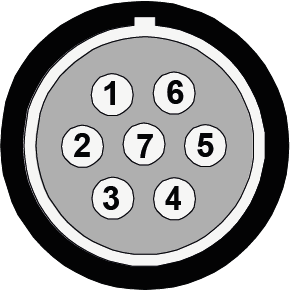 PinPinDescriptionDescriptionPinDescription11Not connectedNot connected5Negative excitation (GND)22ID-moduleID-module6Negative sensor input33Positive sensor inputPositive sensor input7-50...50 V input44Positive excitation (5 V)Positive excitation (5 V)Socket housing connected to groundSocket housing connected to groundSocket housing connected to groundSocket housing connected to groundSocket housing connected to groundSocket housing connected to groundFigure 1: (MESSRING product code 4BBD211) Standard pin assignment (socket view, device)Use this plug: LEMO FGG.1B.307...Figure 1: (MESSRING product code 4BBD211) Standard pin assignment (socket view, device)Use this plug: LEMO FGG.1B.307...Figure 1: (MESSRING product code 4BBD211) Standard pin assignment (socket view, device)Use this plug: LEMO FGG.1B.307...Figure 1: (MESSRING product code 4BBD211) Standard pin assignment (socket view, device)Use this plug: LEMO FGG.1B.307...Figure 1: (MESSRING product code 4BBD211) Standard pin assignment (socket view, device)Use this plug: LEMO FGG.1B.307...Figure 1: (MESSRING product code 4BBD211) Standard pin assignment (socket view, device)Use this plug: LEMO FGG.1B.307...Figure 1: (MESSRING product code 4BBD211) Standard pin assignment (socket view, device)Use this plug: LEMO FGG.1B.307...PinDescriptionDescriptionDescriptionPinDescription1Positive excitation (5 V) Positive excitation (5 V) Positive excitation (5 V) 5-50...50 V input2Negative excitation (GND) Negative excitation (GND) Negative excitation (GND) 6ID-module3Positive sensor inputPositive sensor inputPositive sensor input7Not connected4Negative sensor inputNegative sensor inputNegative sensor inputSocket housing connected to groundSocket housing connected to groundSocket housing connected to groundSocket housing connected to groundSocket housing connected to groundSocket housing connected to groundFigure 2: (MESSRING product code 4BBD212) NA3X pin assignment (socket view, device)Use this plug: LEMO FGG.1B.307...Figure 2: (MESSRING product code 4BBD212) NA3X pin assignment (socket view, device)Use this plug: LEMO FGG.1B.307...Figure 2: (MESSRING product code 4BBD212) NA3X pin assignment (socket view, device)Use this plug: LEMO FGG.1B.307...Figure 2: (MESSRING product code 4BBD212) NA3X pin assignment (socket view, device)Use this plug: LEMO FGG.1B.307...Figure 2: (MESSRING product code 4BBD212) NA3X pin assignment (socket view, device)Use this plug: LEMO FGG.1B.307...Figure 2: (MESSRING product code 4BBD212) NA3X pin assignment (socket view, device)Use this plug: LEMO FGG.1B.307...Figure 2: (MESSRING product code 4BBD212) NA3X pin assignment (socket view, device)Use this plug: LEMO FGG.1B.307...Figure 3: (MESSRING product code 4BBD214) CP pin assignment (socket view, device)Use this plug: LEMO FGG.1B.307...	Figure 3: (MESSRING product code 4BBD214) CP pin assignment (socket view, device)Use this plug: LEMO FGG.1B.307...	Figure 3: (MESSRING product code 4BBD214) CP pin assignment (socket view, device)Use this plug: LEMO FGG.1B.307...	Figure 3: (MESSRING product code 4BBD214) CP pin assignment (socket view, device)Use this plug: LEMO FGG.1B.307...	Figure 3: (MESSRING product code 4BBD214) CP pin assignment (socket view, device)Use this plug: LEMO FGG.1B.307...	Figure 3: (MESSRING product code 4BBD214) CP pin assignment (socket view, device)Use this plug: LEMO FGG.1B.307...	Figure 3: (MESSRING product code 4BBD214) CP pin assignment (socket view, device)Use this plug: LEMO FGG.1B.307...	